1. pielikumsMinistru kabineta2016. gada 29. novembranoteikumiem Nr. 751Speciālās informatīvās zīmes paraugs, tās lietošanas un izveidošanas kārtība1. Speciālā informatīvā zīme nacionālā parka apzīmēšanai (turpmāk – zīme) ir zaļš kvadrātveida laukums baltā ietvarā ar stilizētu ozollapas piktogrammu centrā.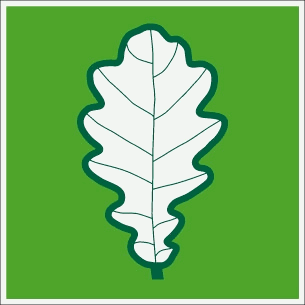 2. Zīmes krāsas (krāsu prasības norādītas PANTONE, CMYK un ORACAL sistēmās) ir šādas:2.1. kvadrātveida laukums (ozollapas piktogrammas fons) – gaiši zaļā krāsā (PANTONE 362C vai C70 M0 Y100 K0, vai ORACAL ECONOMY 064 (yellow green));2.2. ozollapas piktogramma – baltā krāsā;2.3. ozollapas piktogrammas kontūra un ozollapas dzīslojums – tumši zaļā krāsā (PANTONE 3425C vai C100 M0 Y78 K42, vai ORACAL ECONOMY 060 (dark green));2.4. zīmes ietvars – baltā krāsā.3. Zīmes lietošanas kārtība:3.1. uzstādot zīmi dabā, izvēlas vienu no šādiem izmēriem:3.1.1. 300 x 300 mm;3.1.2. 150 x 150 mm;3.1.3. 75 x 75 mm;3.2. poligrāfiskajos izdevumos zīmes izmēru, saglabājot kvadrāta proporcijas, izvēlas atbilstoši lietotajam mērogam, bet ne mazāku kā 5 x 5 mm;3.3. pārējos gadījumos, kas nav minēti šā pielikuma 3.1. un 3.2. apakšpunktā, var lietot dažādu izmēru zīmes, saglabājot kvadrāta proporcijas;3.4. zīme nav uzstādāma uz ceļiem (arī sliežu ceļiem);3.5. uzstādot zīmi dabā, to var papildināt ar informāciju par nacionālo parku (piemēram, nacionālā parka nosaukums un robežas, izveidošanas un aizsardzības mērķi) un tā funkcionālo zonējumu.4. Zīmju izveidošanu (sagatavošanu) un izvietošanu nodrošina Dabas aizsardzības pārvalde sadarbībā ar attiecīgo pašvaldību.Vides aizsardzības un reģionālās attīstības ministrs	Kaspars Gerhards